به استناد مصوبه شماره ..................... مورخ .......................  بند ..................... شوراي آموزشي دانشگاه /به استناد مصوبه شماره ..................... مورخ .......................  بند ..................... شوراي تحصيلات تكميلي دانشگاه  سقف حق التدريس نامبرده در نيمسال اول / دوم................،                         واحد معادل آموزشي تصويب گرديد،     تعداد واحد مشمول حق التدريس: تذكر : برنامه زماني دروس عملي به تفكيك هر گروه از دانشجويان جداگانه نوشته شود .اطلاعات بیمه‌ای: نوع بیمه (در صورت وجود):                                       شماره بیمه:                                      سابقه: ..................    نوع معافیت مالیاتی (در صورت وجود، ارائه مدرک به پیوست لازم است.): قرارداد حق التدريس مدرسین مدعو (اعضای هیئت علمی بازنشسته دانشگاه تبریز،  اعضاي هيئت علمي شاغل و بازنشسته ساير دانشگاه‌ها، دانشجويان غير بورسيه)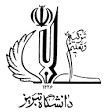 اين قرارداد بين دانشگاه تبريز و خانم/آقاي .......................................... با کد استادی (در صورت وجود) .............................  به منظور تدريس دروس زير در دانشكده مهندسی برق و کامپیوتر براي نيمسال اول/دوم/تابستان سال تحصيلي .......................  طبق مقررات دانشگاهها و موسسات آموزش عالي و شرايط مندرج در پشت اين برگه منعقد مي‌گردد: اين قرارداد بين دانشگاه تبريز و خانم/آقاي .......................................... با کد استادی (در صورت وجود) .............................  به منظور تدريس دروس زير در دانشكده مهندسی برق و کامپیوتر براي نيمسال اول/دوم/تابستان سال تحصيلي .......................  طبق مقررات دانشگاهها و موسسات آموزش عالي و شرايط مندرج در پشت اين برگه منعقد مي‌گردد: واحد معادلزمان -  روز -  شماره كلاسدانشكده و گروه آموزشي محل تدريستعداد دانشجومقطعنوع درستعداد واحدتعداد واحدنام درس -  پروژه کارشناسی و مهارت‌آموزیرديفواحد معادلزمان -  روز -  شماره كلاسدانشكده و گروه آموزشي محل تدريستعداد دانشجومقطعنوع درسعملينظرينام درس -  پروژه کارشناسی و مهارت‌آموزیرديف123456واحد معادل درخواستي در نيمسال جاريمجموع واحد معادل باقی‌ماندهمجموع واحد معادل استفاده‌شدهنام و نام خانوادگي دانشجوتاريخ دفاع تاريخ تصويب گروهنام ونام خانوادگي استاد مشاركت كنندهنوع سرپرستينوع سرپرستيواحد معادلتعداد واحدمقطع پايان‌نامه دكتري -  كارشناسي ارشدرديفواحد معادل درخواستي در نيمسال جاريمجموع واحد معادل باقی‌ماندهمجموع واحد معادل استفاده‌شدهنام و نام خانوادگي دانشجوتاريخ دفاع تاريخ تصويب گروهنام ونام خانوادگي استاد مشاركت كنندهمشتركانفراديواحد معادلتعداد واحدمقطع پايان‌نامه دكتري -  كارشناسي ارشدرديفراهنمائي مشاوره    1راهنمائي مشاوره    2راهنمائي مشاوره    3امضاء معاون آموزشي و تحصيلات تكميلي دانشگاهمهر و امضاء رئيس يا معاون آموزشي دانشكدهمهر و امضاء مدير گروهامضاء مدرسمشخصات فردي:مشخصات فردي:مشخصات فردي:مشخصات فردي:مشخصات فردي:  محل تولد:                            محل صدور:تاريخ تولد:    شماره شناسنامه:نام و نام خانوادگي:                                         نام پدر:                           کد ملی:                                                نام و نام خانوادگي:                                         نام پدر:                           کد ملی:                                                وضعيت آخرين مدرك تحصيلي:  دكترای تخصصی                 كارشناسي ارشد                  كارشناسی                  سال اخذ: .....................      نام دانشگاه محل اخذ: ..........................................وضعيت آخرين مدرك تحصيلي:  دكترای تخصصی                 كارشناسي ارشد                  كارشناسی                  سال اخذ: .....................      نام دانشگاه محل اخذ: ..........................................وضعيت آخرين مدرك تحصيلي:  دكترای تخصصی                 كارشناسي ارشد                  كارشناسی                  سال اخذ: .....................      نام دانشگاه محل اخذ: ..........................................وضعيت آخرين مدرك تحصيلي:  دكترای تخصصی                 كارشناسي ارشد                  كارشناسی                  سال اخذ: .....................      نام دانشگاه محل اخذ: ..........................................تخصص و رشته تحصيلي:مخصوص اعضاي هيات علمي:        مرتبه علمي:      مربي                استاديار                  دانشيار                      استاد                       پایه: ...........           ساير عناوين و سمت‌ها (در صورت وجود): ..............................................وضعيت فعلي شغلي: شاغل           دانشگاه: ..........................  وزارتخانه يا سازمان دولتي: ...........................  بازنشسته          نوع استخدام: ........................... تاریخ شروع به کار:                            نحوه همکاری: .......................مخصوص دانشجويان شاغل: (غير بورسيه):   دانشگاه فعلي محل تحصيل:  .................................     مقطع: ..........................   رشته تحصيلي: .................................     شماره دانشجوئي: ...........................................آدرس محل سكونت :      شهر: .................................    شهرك: .....................................   خيابان : ...............................   كوي: .................................      پلاك: .............................       کد پستی: تلفن منزل: ...........................................     پیش‌شماره: ..................  تلفن همراه:  .........................................  آدرس پست الكترونيك : .................................@..............................................مشخصات بانكي:  نام بانك:                                                نام شعبه:                                                    كد شعبه بانك :                                                      شماره حساب:چك ليست مدارك مورد نياز ( مدارك و يا فرمهاي پر شده ناقص به دانشكده عودت داده مي‌شوند): مدرک مربوط به معافیت مالیاتی (در صورت وجود)  تصوير آخرين حكم استخدامي (یا تصویر آخرین مدرک تحصیلی برای دانشجویان)   تصوير مجوز تدريس از دانشگاه متبوع (مخصوص اعضاي هيات علمي)ماده  ( 1 ) -  زمان اجراي اين قرارداد از تاريخ .................... لغايت .................... براي مدت .................. هفته (يك نيمسال) مي باشد.ماده (2 ) -  ميزان حق التدريس در دانشگاهها براي دروس نظري و عملي مطابق با آئين نامه هاي وزارت علوم تحقيقات و فناوري و همچنين مصوبات هيات               امناي دانشگاه ههاي منطقه مي باشد كه در مقابل گواهي انجام كار از طرف واحد مربوطه از محل اعتبارات دانشكده قابل پرداخت است.  تبصره : پرداخت كامل حق التدريس منوط به تحويل اوراق امتحانات كتبي و ليست كامل نمرات امتحان همان نيمسال مي باشد.ماده ( 3 ) -  تعهدات مدرس:  خانم / آقاي ................................ بموجب اين قرارداد موظف است طبق برنامه اي كه از طرف دانشكده تعيين مي شود براي تدريس  درس حضور يافته و پس از انجام امتحانات اوراق امتحانات كتبي و نمرات امتحاني را در ظرف  10 روز  به دانشكده تحويل نمايد . چنانچه بعضي از جلسات درس به علل موجه عدم حضور مدرس تشكيل نشود مدرس مكلف است با اطلاع قبلي دانشكده جلسات تشكيل نشده را به نحو مقتضي جبران نمايد و در صورت غيبت موجه براي جلسات تشكيل نشده حق التدريس پرداخت نخواهد شد و مدرس مكلف به جبران جلسات تشكيل نشده با اطلاع دانشكده مي باشد ، و براي اين جلسات فقط نصف حق التدريس را دريافت خواهد كرد . در صورت حضور مدرس و عدم تشكيل جلسات درس به عللي خارج از اراده و بدون اطلاع قبلي وي براي جبران  جلسات  تشكيل  نشده   موسسه مي تواند  با توافق مدرس اقدام  نمايد  و  مدرس  مي تواند  براي  تدريس اين  جلسات  اضافي حق التدريس اضافي مطالبه نمايد. شركت در جلسات امتحاني كه عند الزوم از طرف دانشكده در ارتباط با دروس موضوع اين قرارداد تشكيل مي شود اجباري و جزء وظايف آموزشي مدرس محسوب مي گردد.مدرس نمي تواند تعهدات مندرج در اين ماده را به صورت كلي يا جزيي به غير واگذار نمايد.مدرس تعهد مي نمايد كه  مجموع ساعات تدريس  وي در دانشگاهها  و  موسسات آموزش عالي از حداكثر ساعات مندرج در آئين نامه         حق التدريس اساتيد مدعو تجاوز ننمايد.ماده (4 ) -   تدريس در موسسه طبق  اين  قرارداد جنبه موقت داشته  و  در  هيچ مورد  نمي تواند  مبناي استخدام يا تبديل وضع مدرس بصورت عضو هيات علمي موسسه قرار گيرد و تدريس طبق اين قرارداد مويد هيچگونه سمت رسمي دانشگاهي  نمي باشد.ماده ( 5 ) -  موسسه مي تواند در صورتي كه صلاح بداند اين قرارداد را با اطلاع قبلي يك ماهه فسخ نمايد.ماده (6 ) -  در صورتي كه مدرس قرارداد را بدون رعايت   ماده 5  فسخ نمايد و يا بدون عذر موجه در كلاس درس حاضر نشود و يا از انجام امتحانات و تحويل اوراق استنكاف نمايد ، ضمن عقد خارج لازم متعهد و ملزم مي شود دو برابر وجوهي را كه به موجب اين قرارداد دريافت داشته است به دانشگاه مسترد دارد.تبصره:  تشخيص عذر موجه به عهده دانشگاه مي باشد.        